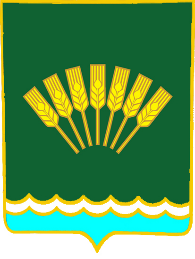 ҠAPAP                                                                                          ПОСТАНОВЛЕНИЕ26 январь 2021 й                               № 24                            26 января 2021 г.О внесении изменений и дополнений в постановление администрации сельского поселения Октябрьский сельсовет муниципального района Стерлитамакский район Республики Башкортостан № 08 от 13 марта 2015 года «Об утверждении схемы размещения нестационарных торговых объектов на территории сельского поселения Октябрьский  сельсовет муниципального района Стерлитамакский район Республики Башкортостан» (с изм. от 07.10.2019 № 88)В соответствии с Федеральным законом от 28 декабря 2009 года N 381-ФЗ "Об основах государственного регулирования торговой деятельности в Российской Федерации", Законом Республики Башкортостан от 14 июля 2010 года N 296-з "О регулировании торговой деятельности в Республике Башкортостан", во исполнение Постановления Правительства Республики Башкортостан от 11 апреля 2011 года N 98 "О порядке разработки и утверждения органами местного самоуправления схем размещения нестационарных торговых объектов на территории Республики Башкортостан", руководствуясь пунктом 10 части 1 статьи 14 Федерального закона от 06.10.2003 N 131-ФЗ "Об общих принципах организации местного самоуправления в Российской Федерации", Постановлением Правительства Российской Федерации от 29 сентября 2010 года № 772 «Об утверждении правил включения нестационарных торговых объектов, расположенных на земельных участках, в зданиях, строениях и сооружениях, находящихся в государственной собственности, в схему размещения нестационарных торговых объектов»ПОСТАНОВЛЯЮ:1. Внести в постановление администрации сельского поселения Октябрьский сельсовет муниципального района Стерлитамакский район Республики Башкортостан № 08 от 13 марта 2015 года «Об утверждении схемы размещения нестационарных торговых объектов на территории сельского поселения Октябрьский  сельсовет муниципального района Стерлитамакский район Республики Башкортостан» следующие изменения и дополнения : 1.1 Дополнить пунктом 20 Приложение №1 к постановлению Администрации сельского поселения Октябрьский сельсовет муниципального района Стерлитамакский район Республики Башкортостан № 08 от 13 марта 2015 года «Об утверждении схемы размещения нестационарных торговых объектов на территории сельского поселения Октябрьский  сельсовет муниципального района Стерлитамакский район Республики Башкортостан» :СХЕМАразмещения нестационарных торговых объектовна территории сельского поселения Октябрьский  сельсовет муниципального района Стерлитамакский район Республики Башкортостан2.	Обнародовать настоящее Постановление на информационном стенде в здании администрации сельского поселения и разместить в установленном порядке на официальном сайте сельского поселения Октябрьский сельсовет муниципального района Стерлитамакский район Республики Башкортостан в сети «Интернет» http://oktoberselsovet.ru 3.	Настоящее Постановление направить в Государственный комитет Республики Башкортостан по делам юстиции.4.	Контроль за исполнением настоящего Постановления возложить на главу сельского поселения.И.о. главы сельского поселенияОктябрьский сельсовет                                                               Е.В. ЧегодаеваNп/пМесторасположениенестационарноготоргового объектаНестационарныйторговыйобъект (указатькакой)СпециализациянестационарноготорговогообъектаПлощадьнестационарноготорговогообъектаСрок, периодразмещениянестационарноготорговогообъектаТребования к нестационарному Торговому объекту,Планируемому к размещению123456720д. Северная ул. Московская д.9киосксмешанный ассортимент товаровдо 20 кв. м01.01. по 31.12Соблюдение действующего законодательства, установленных правил и норм